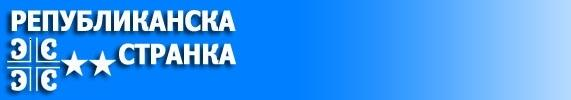 REPUBLIKANSKA STRANKA	  	SAMOUBISTVA  ZBOG  SIROMAŠTVABroj: 002/2018-68-ADana: 22.10,2018 god.JAGODINA 				USTAVNI SUD REPUBLIKE SRBIJE									BEOGAD								Bulevar kralja Aleksandra 15	Uslad  povrede  odredaba člana  23 stav 1;  25  i  26  a  shodno  članu  168  Ustva Republike Srbije,  podnosimo			ZAHTEV ZA OCENU USTAVNOSTI I ZAKONITOSTI	Protiv REPUBLIKE SRBIJE, sa sedištem u Beogradu	Radi PONIŠTAJA – BRISANJA  stava  3  člana  85  Zakona o socijalnoj zaštiti i  donošenje NOVE ODREDBE stava  3  Zakona o socijalnoj zaštiti  (Sl. Glasnik RS br. 24/2011).						O b r a z l o ž e nj e						I.	Stavom 3 Odredbe člana 85 Zakona o socijalnoj zaštiti predvidjeno je da svakom pojedinu koji je sposoban za rad  pripada  socijalna  pomoć  9 –devet – meseci  tokom  kalendarske godine.	Paralament nije objasio osnovnu činjenicu – od čega će korisnik socijalne pomoći živeti narednih tri  meseca ako je Republika Srbija ugasila i rasprodala fabrike u Srbiji i nije i nema nameru da bilo kome obezbedi uslove za zapošljavanje, što dovodi do činjenice da Republika Srbija donošenjem i usvajanjem odredbe stava 3. Člana 85  Zakona o socijalnoj pomoći  izlaže mučenju nečovečnom i ponižćavajućem postupanju, zabranjenim Odredbom člana 25 Ustava Republike Srbije  a  posebno  rušenjem   dostojanstva ličnosti - korisnika socijalne pomoći - koga na ovaj način ponižava ukidajući mu pravo na hranu i minimslno održavanje života, usled čega je u pravih šest meseci ove godine 1.200 lica  izvršilo samoubistvo  u  Srbiji,  99%  zbog  nemaštine i gladi, pa ovu odredbu valja odmah, po hitnom psotupku,  BRISATI. 						II.	Bez  odredbwe  zakona  o  socijalnoj zaštiti, Vlada Republike Srbije samovlasno umanjuje korisnicima  socijalne  zaštite odredjenu visinu  devetomesečne  pomoće  u  toku  jedne  kalendarske godine  za  32,25286%,  sa  obrazloženjem  u  rešenjima  da  taj  uskraćeni  iznos  korisnik  socijalne  pomoći  mora  negde  da  zaradi,  što  predstavlja  klasičnu  kradju  od  korisnika  socijalne  pomoći.	Na primer: socijalna pomoć iznosi 8.201,00 din. mesečno  a  Vlada  taj  iznos  umanjuje  za     2.000,00.-  din.  i  korisniku  isplaćuje  samo  6.201,00  din., pa  tako  korisnik  socijalne  pomoći  bude  uskraćen  za  18.000,00  din. za  devet  meseci. 	6.201,00 din,. X  32,25286%  =  1.999,9999  din.  +  6.201,00 din. =  8.201,00 din.	Klasinča  javna  kradja.  Ko  koristi  taj  neisplaćeni  novac.? 						~~~	NOVA  ODREDBA Člana  85  stav  3  Zakona  o  socijalnoj  pomoći  TREBA  da  glasi: 	„Pojedincu  koji  je  sposoban  za  rad  pripada  novačana  socijalna  pomoć  u  PUNOM  IZNOSU -  BEZ  UMANJENJA -  U  TRAJANJU  CELE  KALENDARSKE  GODINE  i  prenosi  se  na  sledeću  kalendarsku  godinu,  BEZ  PREKIDA,  ako  je  imovno  stanje  korisnika  socijalne  pomoći  ostalo  nepromenjeno“. 	Sa  iznetog,  molimo  Veliko Veće  Ustavnog  suda  da  donese 					R E Š E NJ E 	BRIŠE  se  Odredba  stava  3  Člana  85  Zakona  o  socijalnoj pomoći, u celini.	Stavlja se predlog Republici Srbiji da donese novu odredbu stava 3 člana 85 Zakona o socijalnoj zaštiti, koja bi trebalo da glasi:	Pojedincu koji je sposoban za rad pripada novčana socijalna pomoć u punom iznosu – bez  umanjenja – u trajanju cele kalendarske godine i prenosi se na sledeću kalendrsku godinu, bez pekida, ako je imovno stanje korisnika socijalne pomoći ostalo nepromenjeno.	Dovršeno.	www.republikanskastranka.org.rs 										Predsednik									      Vasilije Nikolić